Grade 7 Week 27						Name: ____________________________________Homework:  Monday, March 13, 2017TRY YOUR BEST! NO WORK NO CREDIT! Homework:  Tuesday, March 14, 2017TRY YOUR BEST! NO WORK NO CREDIT!  Homework: Wednesday, March 15, 2017TRY YOUR BEST!  NO WORK NO CREDIT!! Homework: Thursday, March 16, 2017TRY YOUR BEST!  NO WORK NO CREDIT!! Svetlana's hair is 44 centimeters long. Her hair grows 1.5 centimeters per month. Svetlana wants her hair to grow so that it is longer than 7 centimeters. Write an inequality to determine the number of months, m, it will take Svetlana's hair to grow so it is longer than 7 centimeters.Phil cut three times the amount of wood minus 4 pieces as he did yesterday. If he cut 32 pieces today, which equation shows how many p pieces he cut yesterday?For art class Duane has to draw 2 triangles that meet the following criteria:There are 2 right triangles that are proportional.The legs of one triangle measure 20 cm and 48 cm.The smallest leg on the other triangle measures 5 cm.What is the length Duane should draw the other leg of the smaller triangle?6101213Debra earns 3% on each home she sells. If she made $2247 in commission on one home, what was its sale price?If a circle has an area of 16π meters, what is the circumference of that same circle?4 pi meters8 pi meters16 pi meters32 pi metersJennifer has to draw a scale model of her home for her drafting class. The area of the actual room is 70 square feet and the area of the room on the blueprint is 17.5 square inches. If the blueprint has a side that is 5 inches, what are the dimensions of the actual room? Choose all that apply.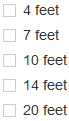 Solve for x.3x- 4=5Bonnie built a yard for her dog that is the exact scale of her own yard. Both yards form 2 right triangles. The smaller yard has legs of 6, 8 and 10 yards. What is the area of the larger yard if its hypotenuse is 30 yards? Answer should have correct units written out (i.e. feet, square meters, cubic inches).Rose's mother bought her and her doll matching outfits that were proportional to one another. Rose's dress had a hemline of 40 inches and the doll's hemline was 18 inches. If the material used for the doll's dress was 81 square inches, what was the width of Rose's dress? Answer must have correct units written out (i.e. meters, square inches, cubic feet).Sylvia and Samantha had a brother named Steven. Samantha borrowed $112 from Steven and he had her pay back $118.72 (the amount borrowed with interest). If Sylvia borrowed $60 from Steven and he charged her the same interest rate, how much interest would Sylvia have to pay?There is a bagel that has an outside radius of 15 cm. The area of the "hole" or the missing middle part of the bagel is 36π cm. What is the area of the bagel itself? Use π = 3.14 and round your answer to the nearest whole number. (Units should be written out such as inches, square centimeters or cubic feet.)Look at the figure below. If it were cut horizontally (left to right) so that a super thin piece of the pyramid were removed, what shape would that slice of the pyramid be?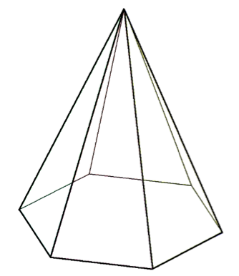 In the atlas, it is 4 inches from Detroit, MI to Chicago, IL. Emilio knows that it is about 300 miles to make that trip. If it is about 1100 miles from Toledo, OH to Orlando, FL, about how far would that trip be on the map?3.7 inches 12.0 inches 14.7 inches 27.5 inches Tyler has 120 linear feet of fencing to put around his garden. If he uses the fence to border a rectangular garden, what is the maximum area his garden can be? Answer should have units written out such as yards, square centimeters or cubic inches.EarBudz received a shipment of headphones. The store paid $15 per set of headphones. If they marked up their cost by 60%, how much more would you have to pay than what the store paid for one set of headphones?In 1975, the minimum wage was $2.10 per hour. Write and simplify an expression to show wages earned in a 35-hour week after a $12 tax deduction.Mr. Riley, the music teacher needs to re-cover the small stages that he uses for concerts. He only wants to cover the top of the stages with a non-skid material. If there are 2 triangular stages with bases of 9 feet and a height of 12 feet and 3 rectangular stages that are 25 feet long and 8 feet wide, how much non-skid material will Mr. Riley need? Answer should include units that are written out such as yards, square miles or cubic inches.Jovey had a dollhouse that was a scale replica of her own home. The length of her home is 45 feet. The length of her dollhouse is 15 cm. If the width of her dollhouse is 8 cm, what is the width of her real home?Blake bought a pair of shoes at the store when they were having a 55% off sale. If the regular price of the shoes was $43, how much did Blake pay with the discount?If the sales tax in your city is 5.1%, and an item costs $120 before tax, how much tax would you pay on that item?Josiah had a "treasure box" that he wanted to cover with leather so he could bury it in his backyard for his younger brother to find. How much leather would he need and how big would the hole need to be if the box were 18.5 inches square and 4.2 inches deep?leather - 342.0 square inches, hole - 1437.5 cubic inchesleather - 77.7 square inches, hole - 995.3 cubic inchesleather - 995.3 square inches, hole - 1437.5 cubic inchesleather - 1437.5 square inches, hole - 995.3 cubic inchesTwo angles are complementary. One angle is 3 times the measure (in degrees) as the other angle. Which equation could be used to find the value of the smaller angle? Choose all the apply.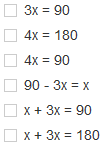 Mary Margaret went to a restaurant and ate $14 worth of food (including all taxes). If she wanted to tip her waiter 30%, how much would Mary Margaret's total cost be for eating out?Sean went to the mall and bought a book for $9, a shirt for $16 and a pair of jeans for $29. He told his sister that there was a sales tax of 7%. How much tax was there on each of the pieces of clothing? Choose all that apply.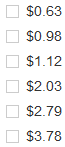 For PE class, there were dodge balls that measured 150 in3 each. They were to be held in a bin that was 3 feet long, 2 feet wide and was 1.5 feet deep. If no balls were above the top of the bin, approximately how many of the dodge balls would fit into the bin?17 104135015,552Val knew that the right rectangular pyramid had a volume of 96 yards³. If the height of the pyramid is 8 yards, what are the possible lengths of the base? Choose all the possible lengths.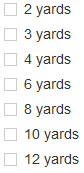 If the hands on a clock are exactly on the 1 and the 7, what are some other things that have the same measure? Choose all that apply.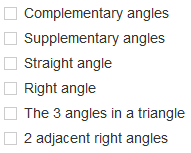 Two angles are supplementary. The first angles measures 69° and the second angle is 3x. What is the value of x in degrees?Aaron makes 17% commission at the store he works at on each item he sells. He just sold an item for $85. How much did he make in commission off that item?Marie's bill at the restaurant is $7.49. She wants to leave a 15% tip at the table. How much should she leave?